Date: March 8 & 11, 2019In your journal record the following:DRAWING ENTRY #17:ART THINK: See if you can guess the famous faces below:  Announcements/Reminders:   Check on Visual Journal and Warm Up Gesture sketch book is NEXT TIME!Today’s Objective:  Warm up gesture (volley ball player 2)Watch clip (adding values)Work on Grid PortraitHomework: Work in your visual journal!1. 2. 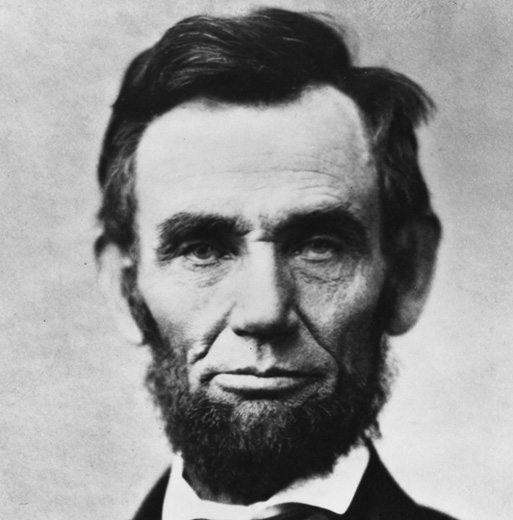 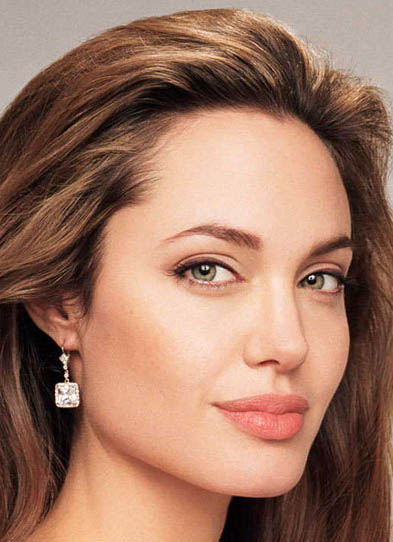 3.    4. 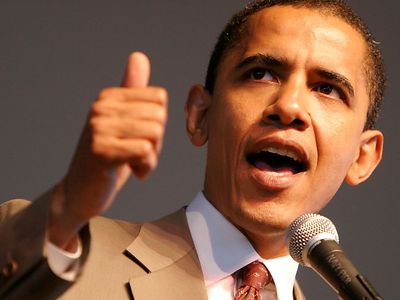 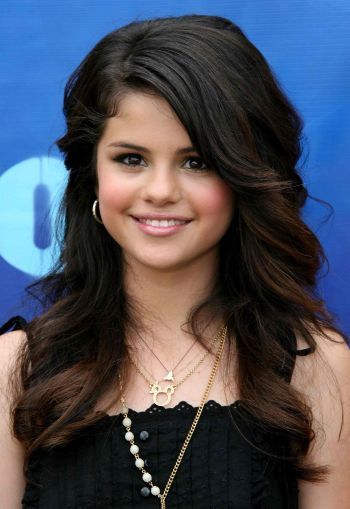 5. 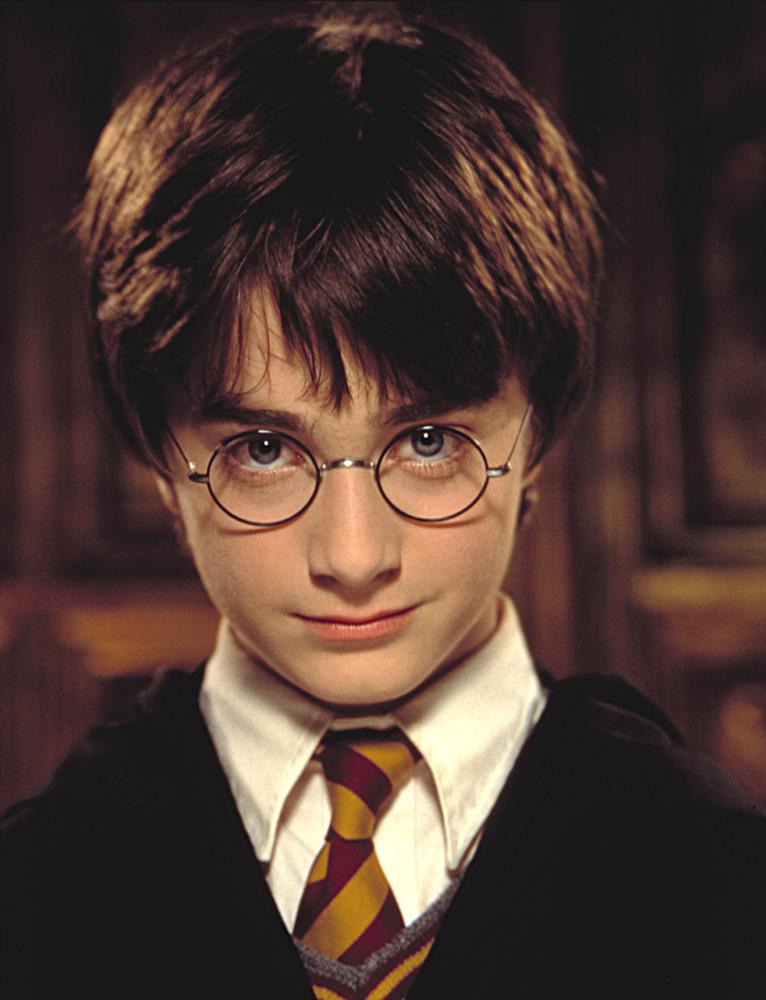 Answers:Abraham LincolnAngelina JollieBarrack O’bamaSelena GomezHarry Potter (Daniel Radcliffe)